БАШҠОРТОСТАН РЕСПУБЛИКАҺЫның                                                                            совет   ЙƏРМƏКƏЙ районы                                                                                           сельского поселения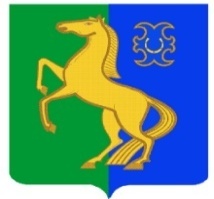 муниципаль РАЙОНЫның                                                                Усман-Ташлинский СЕЛЬСОВЕТ уҫман-ташлы АУЫЛ СОВЕТЫ                                                                      МУНИЦИПАЛЬНОГО РАЙОНА            ауыл БИЛƏмƏҺе                                                                                         ЕрмекеевскиЙ район                   советы                                                                                              РЕСПУБЛИкИ БАШКОРТОСТАН         КАРАР                                          № 17.9                                 РЕШЕНИЕ       20 май 2022 й.                                                                                         20 мая 2022 г.Об утверждении новой редакции «Порядка проведения антикоррупционной экспертизы муниципальных правовых актов и их проектов Совета сельского поселения Усман-Ташлинский сельсовет муниципального района Ермекеевский район Республики Башкортостан»В соответствии с положениями Федерального закона 
от 17.07.2009 № 172-ФЗ «Об антикоррупционной экспертизе нормативных правовых актов и проектов нормативных правовых актов», в целях приведения муниципального нормативного правового акта в соответствие с действующим законодательством, Совет сельского поселения Усман-Ташлинский сельсовет муниципального района Ермекеевский район Республики Башкортостан:Утвердить новую редакцию «Порядка проведения антикоррупционной экспертизы муниципальных правовых актов и их проектов Совета сельского поселения Усман-Ташлинский сельсовет муниципального района Ермекеевский район Республики Башкортостан» согласно приложению.  Признать утратившим силу решение Совета сельского поселения Усман-Ташлинский сельсовет муниципального района Ермекеевский район Республики Башкортостан от 08 октября 2018 года № 25.8.  Обнародовать данное решение на информационном стенде в здании администрации сельского поселения и на официальном сайте сельского поселения в сети Интернет.4. Контроль за исполнением настоящего решения оставляю за собой.          Глава сельского поселения                      Г.Г.Гибаева   Приложение № 1 к решению Совета сельского поселения Усман-Ташлинский сельсовет муниципального района Ермекеевский район Республики Башкортостан                                                                                           от 20.05. 2022 г.  №17.9«Порядок проведения антикоррупционной экспертизы муниципальных правовых актов и их проектов Совета сельского поселения Усман-Ташлинский сельсовет муниципального района Ермекеевский район Республики Башкортостан»1.Общие положенияНастоящий Порядок проведения антикоррупционной экспертизы муниципальных правовых актов и их проектов Совета сельского поселения Усман-Ташлинский сельсовет муниципального района Ермекеевский район Республики Башкортостан (далее - Порядок) разработан в соответствии с Конституцией Российской Федерации, Федеральным законом от 25.12.2008 № 273- ФЗ «О противодействии коррупции», Федеральным законом от 17.07.2009 № 172-ФЗ «Об антикоррупционной экспертизе нормативных правовых актов и проектов нормативных правовых актов», постановлением Правительства Российской Федерации от 26.02.2010 № 96 «Об антикоррупционной экспертизе нормативных правовых актов и проектов нормативных правовых актов» (далее - постановление Правительства Российской Федерации № 96).Настоящий Порядок определяет процедуру проведения антикоррупционной экспертизы муниципальных нормативных правовых актов (далееправовые акты) и проектов муниципальных нормативных правовых актов (далее - проекты правовых актов) Совета и Администрации сельского поселения Усман-Ташлинский сельсовет муниципального района Ермекеевский район Республики Башкортостан (далее - Администрации).Антикоррупционная экспертиза правовых актов и проектов правовых актов Совета и Администрации проводится согласно методике проведения антикоррупционной экспертизы нормативных правовых актов и проектов нормативных правовых актов (далее - методика), установленной постановлением Правительства Российской Федерации № 96.2.Порядок проведения антикоррупционной экспертизы правовых актов и проектов правовых актовАнтикоррупционная экспертиза правовых актов и проектов правовых актов Совета и Администрации проводится при осуществлении их правовой экспертизы муниципальными служащими, замещающими должности муниципальной службы в юридическом отделе Администрации.Не проводится антикоррупционная экспертиза отмененных или признанных утратившими силу правовых актов, а также правовых актов, в отношении которых проводилась антикоррупционная экспертиза, если в дальнейшем в эти акты не вносились изменения.Срок проведения антикоррупционной экспертизы:правовых актов не более 10  дней;проектов правовых актов не более 5 рабочих дней.По результатам антикоррупционной экспертизы правовых актов и проектов правовых актов Совета и Администрации составляется заключение.Заключение носит рекомендательный характер и подлежит обязательному рассмотрению разработчиком правового акта или проекта правового акта.Проекты правовых актов, содержащие коррупциогенные факторы, подлежат доработке и повторной антикоррупционной экспертизе.В случае разногласий, возникающих при оценке указанных в заключении коррупциогенных факторов, споры разрешаются на заседании Антикоррупционной комиссии Администрации с приглашением управляющего делами  Администрации, курирующего разработчика правового акта или проекта правового акта, разработчика правового акта или проекта правового акта и специалиста, подготовившего заключение. По результатам рассмотрения разногласий в течение 5 рабочих дней составляется заключение (согласно приложению к настоящему Порядку), подписанное всеми членами комиссии. В случае не урегулирования разногласий данное заключение направляется главе Администрации для принятия окончательного решения (о необходимости внесения изменений, дополнений, признания утратившим силу правового акта, отмене правового акта).Повторная антикоррупционная экспертиза проектов правовых актов проводится в соответствии с настоящим Порядком.3.Независимая антикоррупционная экспертиза правовых актови проектов правовых актовНезависимая антикоррупционная экспертиза проводится юридическими лицами и физическими лицами, аккредитованными Министерством юстиции Российской Федерации в качестве независимых экспертов антикоррупционной экспертизы нормативных правовых актов и проектов нормативных правовых актов, в соответствии с методикой в порядке, установленном «Правилами проведения антикоррупционной экспертизы нормативных правовых актов и проектов нормативных правовых актов», утвержденными постановлением Правительства Российской Федерации № 96 (далее - Правила).	Не допускается проведение независимой антикоррупционной экспертизы нормативных правовых актов (проектов нормативных правовых актов):гражданами, имеющими неснятую или непогашенную судимость; гражданами, сведения о применении к которым взыскания в виде увольнения (освобождения от должности) в связи с утратой доверия за совершение коррупционного правонарушения включены в реестр лиц, уволенных в связи с утратой доверия;	3) гражданами, осуществляющими деятельность в органах и организациях, указанных в пункте 3 части 1 статьи 3 Федерального закона от 17 июля 2009 года N 172-ФЗ "Об антикоррупционной экспертизе нормативных правовых актов и проектов нормативных правовых актов";4) международными и иностранными организациями;5) некоммерческими организациями, выполняющими функции иностранного  агента.Финансирование расходов на проведение независимой антикоррупционной экспертизы осуществляется ее инициатором за счет собственных средств.Заключение, составленное по результатам независимой антикоррупционной экспертизы, направляется в Совет (Администрацию) по почте, в виде электронного документа по электронной почте или иным способом.Заключение по результатам независимой антикоррупционной экспертизы носит рекомендательный характер и подлежит обязательному рассмотрению Советом и/или Администрацией в тридцатидневный срок со дня его получения. По результатам рассмотрения гражданину или организации, проводившим независимую экспертизу, направляется мотивированный ответ, за исключением случаев, когда в заключении отсутствует предложение о способе устранения выявленных коррупциогенных факторов.Приложениек Положению о порядке проведения антикоррупционной экспертизы нормативных правовых актов Администрации сельского поселения Усман-Ташлинский сельсовет МР Ермекеевский район РБ и их проектовФОРМА заключения по результатам проведения антикоррупционной экспертизыЗАКЛЮЧЕНИЕпо результатам проведения антикоррупционной экспертизы(реквизиты муниципального правового акта либо наименование проекта правового акта)Администрацией сельского поселения Усман-Ташлинский сельсовет муниципального района Ермекеевский район Республики Башкортостан в соответствии с частями 3 и 4 статьи 3 Федерального закона от 17.07.2009 № 172-ФЗ «Об антикоррупционной экспертизе нормативных правовых актов и проектов нормативных правовых актов», статьей 6 Федерального закона от 25.12.2008 № 273-ФЗ «О противодействии коррупции» и пунктом 1.2 Положения о порядке проведения антикоррупционной экспертизы нормативных правовых актов Администрации сельского поселения Усман-Ташлинский сельсовет муниципального района Ермекеевский район Республики Башкортостан и их проектов ___________________________________________________________________________________(реквизиты муниципального правового акта либо наименование проекта правового акта)в целях выявления в нем коррупциогенных факторов и их последующего устранения.Вариант 1:В представленном(реквизиты муниципального правового акта либо наименование проекта правового акта)коррупциогенные факторы не выявлены.Вариант 2:В представленном(реквизиты муниципального правового акта либо наименование проекта правового акта)выявлены следующие коррупциогенные факторы :1. _____________________________________________________________________________2. _____________________________________________________________________________…___________________________________________________________________________В целях устранения выявленных коррупциогенных факторов предлагается
(указывается способ устранения коррупциогенных факторов: исключение из текста документа, изложение его в другой редакции, внесение иных изменений в текст рассматриваемого документа либо в иной документ или иной способ)    Главе сельского поселения Усман-Ташлинский сельсовет муниципального района Ермекеевский район Республики Башкортостан_____________________________________________________(Ф.И.О.)_____________________________________________________(Ф.И.О., должность работника Администрации)(наименование должности)(подпись)(инициалы, фамилия)